Persoonlijke gegevens / Personal information 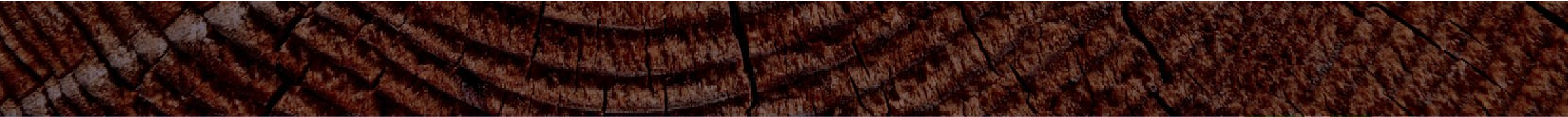 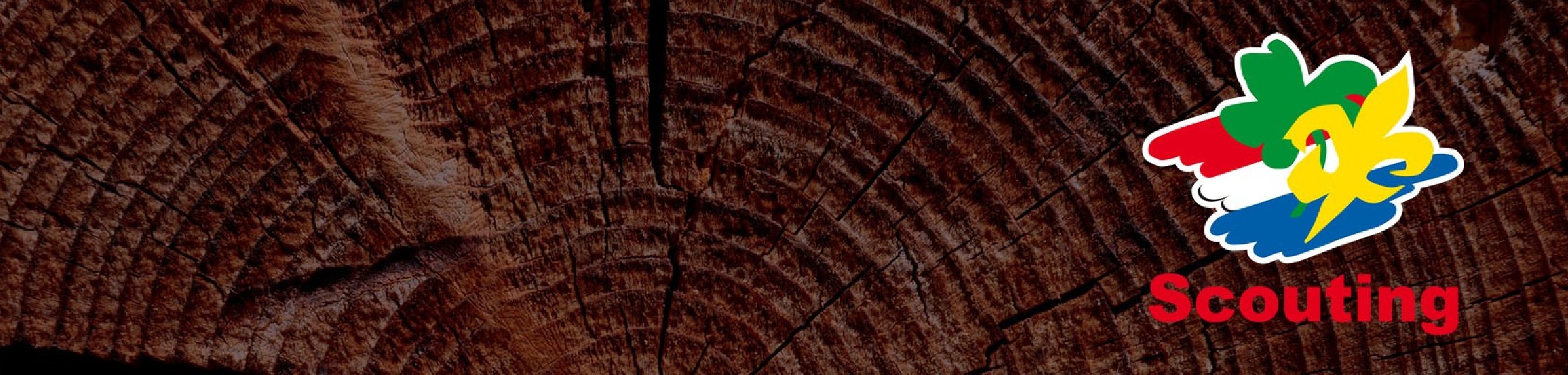 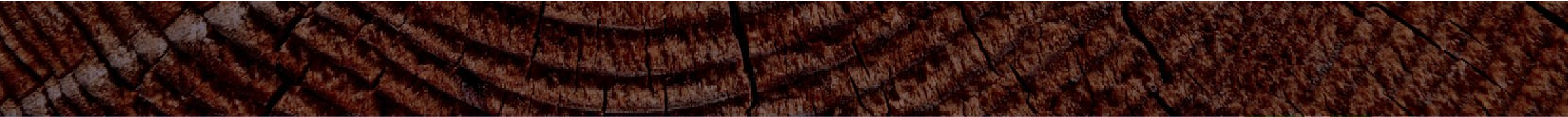 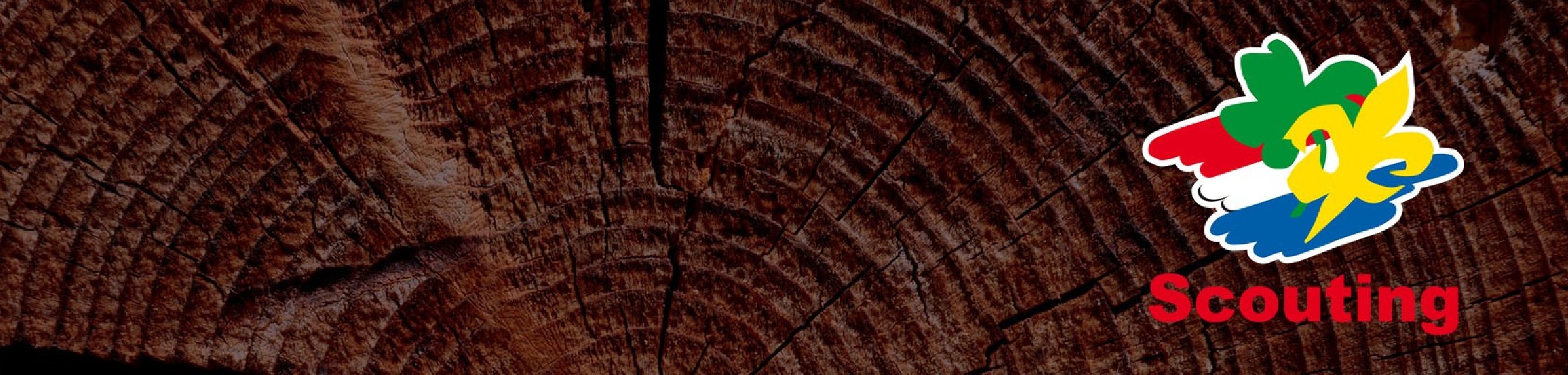 Contactpersoon in geval van nood / Person to be contacted in case of emergency Medische gegevens / Medical information Maak indien nodig gebruik van een bijlage, voorzien van de naam van de deelnemer, voor het vermelden van de gevraagde gegevens. In geval van nood, ter beoordeling van een 	Datum 	Handtekening ouder/verzorger arts, geef ik hierbij toestemming mijn 	Date 	Signature parent/guardian zoon/dochter te laten opnemen en   behandelen in een ziekenhuis, zonder mijn voorkennis, wanneer het niet mogelijk was tijdig contact met mij op te nemen. In case I could not be contacted in time, I herewith consent to admittance of my son/daughter to hospital and to treatment in case of an emergency as indicated by a qualified physician. Achternaam 	 Surname Achternaam 	 Surname Voornamen 	 Christian names Voornamen 	 Christian names Roepnaam 	 First name Roepnaam 	 First name Adres 	 Address Adres 	 Address Postcode  	 Postal code  Postcode  	 Postal code  Woonplaats  	 Place of residence Woonplaats  	 Place of residence Telefoonnummer 	 Telephone number Telefoonnummer 	 Telephone number Godsdienst 	 Religion Godsdienst 	 Religion Geboortedatum 	 Date of Birth Geboortedatum 	 Date of Birth Geboorteplaats Place of birth 	 Geboorteplaats Place of birth 	 Geslacht 	M      /   V  Gender Geslacht 	M      /   V  Gender Lidnummer Scouting Nederland Membership number 	 Lidnummer Scouting Nederland Membership number 	 Nummer paspoort / Identiteitskaart  Number passport/ID-card Nummer paspoort / Identiteitskaart  Number passport/ID-card Plaats van afgifte 	 Place of issue Plaats van afgifte 	 Place of issue Geldig tot 	 Valid until Geldig tot 	 Valid until Kan en mag uw zoon/dochter zwemmen? Is your son/daughter capable and/or allowed to swim? Diploma’s/Certificates Kan en mag uw zoon/dochter zwemmen? Is your son/daughter capable and/or allowed to swim? Diploma’s/Certificates □ ja / yes □ nee / no Verzekering / Insurances Aansprakelijkheidsverzekering  Liability Insurance Maatschappij  Company Polisnummer 	 Policy number Ongevallenverzekering Accident Insurance Maatschappij  Company Polisnummer 	 Policy number Reisverzekering Travel Insurance Maatschappij  Company Polisnummer 	 Policy number Zorgverzekering Health Insurance Maatschappij  Company Polisnummer 	 Policy number Vraagt de gezondheid van uw zoon/dochter speciale zorg?  Does your son’s/daughter’s health require special care? Zo ja, welke?  If yes, which? Vraagt de gezondheid van uw zoon/dochter speciale zorg?  Does your son’s/daughter’s health require special care? Zo ja, welke?  If yes, which? □ ja / yes □ nee / no Lijdt uw zoon/dochter aan astma, eczeem, hooikoorts, epilepsie of andere aandoeningen of is sprake van leer en/of gedragsstoornissen zoals ADHD of PDD-NOS?  Does your son/daughter suffer from Asthma, Eczema, Hayfever, Epilepsy or other illness? Zo ja welke?  If yes, which? Lijdt uw zoon/dochter aan astma, eczeem, hooikoorts, epilepsie of andere aandoeningen of is sprake van leer en/of gedragsstoornissen zoals ADHD of PDD-NOS?  Does your son/daughter suffer from Asthma, Eczema, Hayfever, Epilepsy or other illness? Zo ja welke?  If yes, which? □ ja / yes □ nee / no Gebruikt uw zoon/dochter medicijnen? Does your son/daughter have to take prescribed medicine? Zo ja welke en wanneer?  If yes, specify time and name of medicine. Gebruikt uw zoon/dochter medicijnen? Does your son/daughter have to take prescribed medicine? Zo ja welke en wanneer?  If yes, specify time and name of medicine. □ ja / yes □ nee / no Is uw zoon/dochter allergisch? Is your son/daughter allergic? Zo ja, waarvoor? If yes, for what? Is uw zoon/dochter allergisch? Is your son/daughter allergic? Zo ja, waarvoor? If yes, for what? □ ja / yes □ nee / no Volgt uw zoon/dochter een dieet? Does your son/daughter follow a diet? Zo ja, wat? If yes, what? Volgt uw zoon/dochter een dieet? Does your son/daughter follow a diet? Zo ja, wat? If yes, what? □ ja / yes □ nee / no Is uw zoon/dochter gevaccineerd volgens het Rijksvaccinatieprogramma? Is your son/daughter vaccinated according to thGegevens arts / address physician  e Dutch vaccination program? □ ja / yes □ nee / no Naam en adres huisarts Name and address family doctor Naam / Name 	 Naam en adres huisarts Name and address family doctor Adres / Address 	 Naam en adres huisarts Name and address family doctor Telefoon / Telephone 	 Naam en adres tandarts Name and address dentist Naam / Name 	 Naam en adres tandarts Name and address dentist Adres / Address 	 Naam en adres tandarts Name and address dentist Telefoon / Telephone 	 Ondertekening 